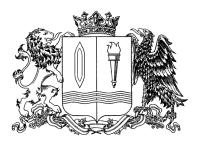 ПОСТАНОВЛЕНИЕГлавы Фурмановского городского поселенияФурмановского муниципального района Ивановской областиот 10.06.2021 г.                                                                                                     № 6г. ФурмановО назначении и проведении публичных слушаний по рассмотрению проекта актуализации схемы теплоснабжения Фурмановского городского поселения Фурмановского муниципального районаВ соответствии с п. 22 «Требований к порядку разработки и утверждения схем теплоснабжения», утвержденным постановлением Правительства Российской Федерации от 22 февраля 2012 г. № 154, Федеральным законом от 06.10.2003 № 131-ФЗ «Об общих принципах организации местного самоуправления в Российской Федерации», Уставом Фурмановского городского поселения Фурмановского муниципального района, Положением о порядке организации и проведения публичных слушаний в  Фурмановском городском поселении, утвержденным Решением Совета Фурмановского городского поселения   от 28 мая 2020 года №  26,ПОСТАНОВЛЯЮ: 1. Провести публичные слушания по рассмотрени проекта актуализации схемы теплоснабжения Фурмановского городского поселения 28.06.2021 года в 09:00 ч. по адресу: 155520, Ивановская область, г. Фурманов, ул. Социалистическая, д.15, администрация Фурмановского муниципального района, актовый зал. Время начала регистрации участников публичных слушаний 08:45, время окончания регистрации участников публичных слушаний 08:55.2. Для ознакомления жителей, проживающих на территории Фурмановского городского поселения, проект актуализации схемы теплоснабжения Фурмановского городского поселения опубликовать в официальном источнике опубликования муниципальных правовых актов и иной официальной информации Совета Фурмановского городского поселения «Городской вестник» и разместить на официальном сайте администрации Фурмановского муниципального района (www.furmanov.su) в информационно-телекоммуникационной сети «Интернет».   Определить местонахождение проекта по адресу: 155520, Ивановская область,    г. Фурманов, ул. Социалистическая, д.15, кабинет 13 (отдел ЖКХ и благоустройства). 3. Установить, что предложения, замечания и рекомендации по проекту актуализации схемы теплоснабжения Фурмановского городского поселения могут быть направлены в период с 11.06.2021 года  по 20.06.2021 года  в письменном и электронном виде соответственно по адресам: 155520, Ивановская область, г. Фурманов,                     ул. Социалистическая, д.15, кабинет 34 и sovetfgp@rambler.ru. Контактный телефон 8(49341)2-11-84.4. Утвердить состав Оргкомитета подготовки и проведения публичных слушаний по рассмотрению проекта актуализации схемы теплоснабжения Фурмановского городского поселения согласно Приложению. 5. Назначить первое заседание Оргкомитета подготовки и проведения публичных слушаний на 11.06.2021 г.6. Настоящее Постановление вступает в силу с момента подписания.7. Опубликовать настоящее Постановление в официальном источнике опубликования муниципальных правовых актов и иной официальной информации Совета Фурмановского городского поселения «Городской вестник» и разместить на официальном сайте администрации Фурмановского муниципального района (www.furmanov.su) в информационно-телекоммуникационной сети «Интернет».8. Контроль за исполнением настоящего Постановления возложить на Оргкомитет подготовки и проведения публичных слушаний.ГлаваФурмановского городского поселения                                                         Т.Н.СмирноваПриложение к Постановлению главы Фурмановского городского поселения от 10.06.2021 г. № 6Состав Оргкомитета подготовки и проведения публичных слушаний по проекту актуализации схемы теплоснабжения Фурмановского городского поселенияФИОДолжностьСмирнова Татьяна НиколаевнаГлава Фурмановского городского поселения                                                     Кочетов Александр АлександровичНачальник отдела ЖКХ и благоустройства администрации Фурмановского муниципального района Горелова Ирина НиколаевнаГлавный специалист отдела ЖКХ и благоустройства администрации Фурмановского муниципального района.